Senhores Pais e/ou Responsáveis,Convidamos a todos para um diálogo aberto entre família e escola, com o tema:“Educar filhos para o mundo virtual: tarefa difícil e urgente.” Dia: 28/03/19 (Quinta-feira)                         Horário: 07h30Sua participação será muito importante!Atenciosamente,Equipe PedagógicaSenhores Pais e/ou Responsáveis,Convidamos a todos para um diálogo aberto entre família e escola, com o tema:“Educar filhos para o mundo virtual: tarefa difícil e urgente.” Dia: 28/03/19 (Quinta-feira)                         Horário: 07h30Sua participação será muito importante!Atenciosamente,Equipe Pedagógica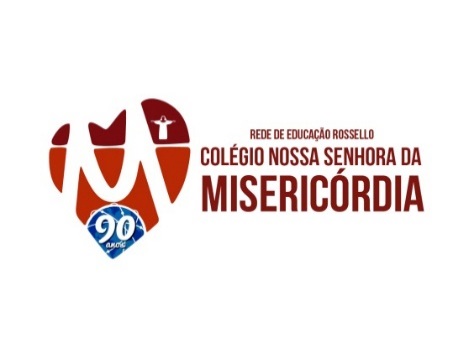 COLÉGIO NOSSA SENHORA DA MISERICÓRDIA Rio de Janeiro, 22 de março de 2019.. De: Equipe Pedagógica. Para: Pais e/ ou ResponsáveisAssunto: Diálogo com as Famílias“EDUCAR NA E PARA A MISERICÓRDIA: OBRA PARA TODA A VIDA!”“EDUCAR NA E PARA A MISERICÓRDIA: OBRA PARA TODA A VIDA!”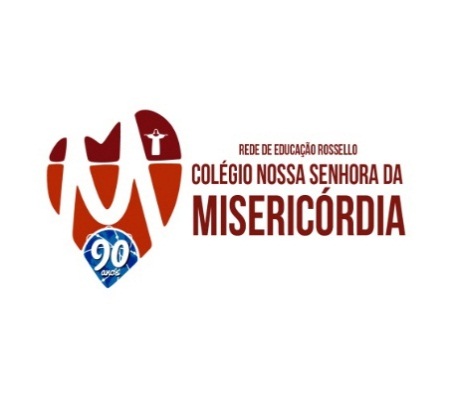 COLÉGIO NOSSA SENHORA DA MISERICÓRDIA Rio de Janeiro, 22 de março de 2019.. De: Equipe Pedagógica. Para: Pais e/ ou ResponsáveisAssunto: Diálogo com as Famílias“EDUCAR NA E PARA A MISERICÓRDIA: OBRA PARA TODA A VIDA!”“EDUCAR NA E PARA A MISERICÓRDIA: OBRA PARA TODA A VIDA!”